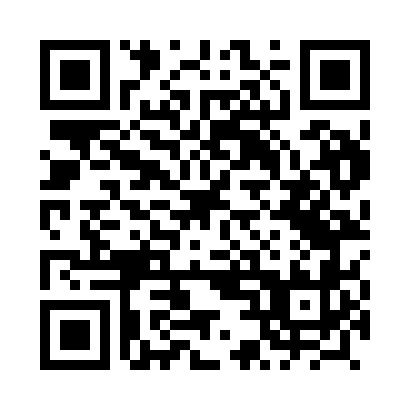 Prayer times for Trzebaw, PolandMon 1 Apr 2024 - Tue 30 Apr 2024High Latitude Method: Angle Based RulePrayer Calculation Method: Muslim World LeagueAsar Calculation Method: HanafiPrayer times provided by https://www.salahtimes.comDateDayFajrSunriseDhuhrAsrMaghribIsha1Mon4:256:2712:575:237:289:222Tue4:236:2412:565:257:299:243Wed4:206:2212:565:267:319:264Thu4:176:2012:565:277:339:285Fri4:146:1712:565:287:359:316Sat4:116:1512:555:307:369:337Sun4:086:1312:555:317:389:368Mon4:056:1112:555:327:409:389Tue4:016:0812:545:337:429:4010Wed3:586:0612:545:357:439:4311Thu3:556:0412:545:367:459:4512Fri3:526:0212:545:377:479:4813Sat3:495:5912:535:387:489:5114Sun3:465:5712:535:397:509:5315Mon3:425:5512:535:407:529:5616Tue3:395:5312:535:427:549:5817Wed3:365:5112:525:437:5510:0118Thu3:335:4812:525:447:5710:0419Fri3:295:4612:525:457:5910:0720Sat3:265:4412:525:468:0110:0921Sun3:225:4212:525:478:0210:1222Mon3:195:4012:515:488:0410:1523Tue3:155:3812:515:498:0610:1824Wed3:125:3612:515:518:0710:2125Thu3:085:3412:515:528:0910:2426Fri3:055:3112:515:538:1110:2727Sat3:015:2912:515:548:1310:3028Sun2:575:2712:505:558:1410:3329Mon2:545:2512:505:568:1610:3730Tue2:505:2412:505:578:1810:40